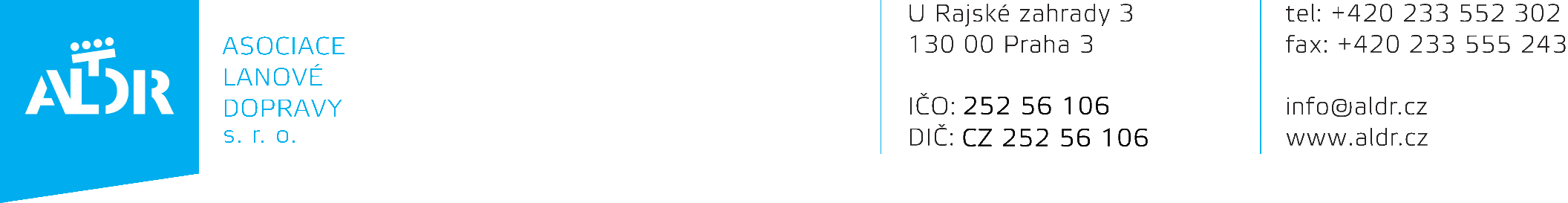    Kč